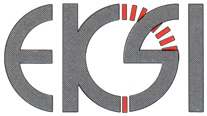 РУКОВОДСТВО ПО ЭКСПЛУАТАЦИИ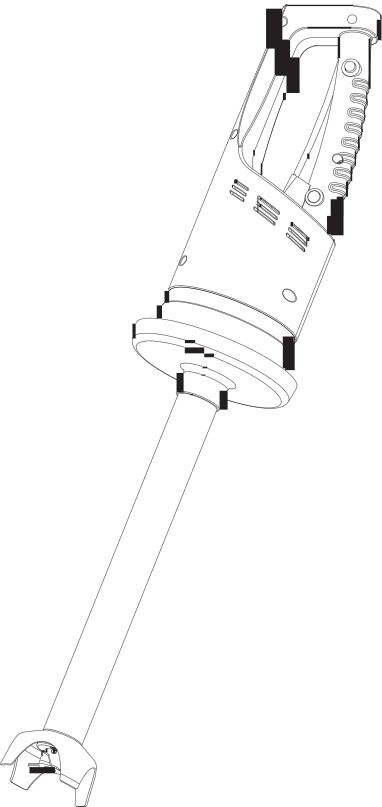 Прочите и сохраните настоящее руководствоРуководство по эксплуатации и обслуживаниюблендера1 ОПИСАНИЕ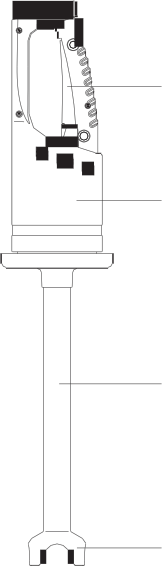 Рычаг управленияБлок двигателяПогружной стерженьСтержень из пищевой нержавеющей сталиЗащитная насадка из нержавеющей сталиОПИСАНИЕ*Напряжение	110-120В или 220-240В*Мощность 		500Вт*Скорость		10000 об/мин*Длина стержня	420мм*Общая длина	786мм*Вес			3,1кг*Двойная изоляция*Уровень шума	70дБТЕХНИКА БЕЗОПАСНОСТИПРЕДУПРЕДЕНИЕ: включайте блендер ТОЛЬКО ТОГДА, когда лезвия погружены в продукт. ОТКЛЮЧАЙТЕ прибор до извлечения из продукта.Перед очисткой ОТКЛЮЧИТЕ прибор и ОТСОЕДИНИТЕ ЕГО ОТ СЕТИ. При использовании или очистке НЕ ДОПУСКАЙТЕ попадания воды в отверстия на корпусе прибора. Перед сменой съемных аксессуаров отключите прибор от сети. 2. ЭКСПЛУАТАЦИЯОсторожно: никогда не включайте блендер, если он не погружен в продукт. Отключите прибор от сети после использования. С помощью уникального лезвия вы сможете пюрировать большинство продуктов. Он спроектирован для работы с емкостями, вмещающими до 100 л (25галлонов).ВКЛЮЧЕНИЕ БЛЕНДЕРАДля достижения максимальной эффективности рекомендуем удерживать блендер под углом и не допускать касания защитной насадки дна рабочейемкости (см. рис. ниже). 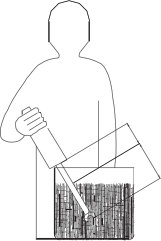 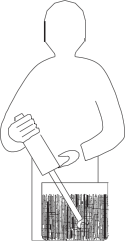 SB  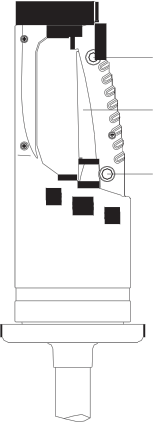 CLLSB*Подключите блендер к сети*Нажмите аварийную кнопку (SB), затем нажмите на рычаг управления (CL). Блендер начнет работать, и можно будет отпустить аварийную кнопку. * Если вы хотите, чтобы блендер работал в автономном режиме, просто нажмите кнопку блокировки (LSB).*Чтобы остановить миксер, отпустите рычаг управления (CL).*Рекомендованный уровень погружения: 2/3 длины стержня. • ! При случайном погружении двигателя в жидкость СОБЛЮДАЙТЕ ОСТОРОЖНОСТЬ из-за риска поражения током: НЕМЕДЛЕННО отключите прибор от сети. *Допускается использовать прибор только для приготовления пищи.  Перед использованием прибора в иных целях свяжитесь с нами.3. ПРИМЕНЕНИЕ:*Прямо в посуде для приготовления вы можете смешивать, добавляя понемногу, множество продуктов: рыбные супы, густые супы-пюре, шпинат, салаты, измельчать капусту, замешивать тесто на блинчики, делать соусы, майонез и др. *Блюда детского и диетического питания: овощные пюре, каши, пюре из сырой моркови, фруктовые пюре и др. *Может использоваться в других сферах: парфюмерия, красильное дело, лаборатории и др. 4. ОБСЛУЖИВАНИЕНИ В КОЕМ СЛУЧАЕ не применяйте для очистки прибора струю воды под давлением, НИ В КОЕМ СЛУЧАЕ не погружайте в жидкость блок двигателя. Погрузите стержень с защитной насадкой в чистую воду и запустите прибор на 3 или более секунды для очистки внутренней стороны насадки. СРАЗУ ЖЕ ОТКЛЮЧИТЕ ПРИБОР ОТ СЕТИ.После этого очистите внешнюю сторону стержня и насадки под проточной водой. ОБСЛУЖИВАНИЕ: настоятельно рекомендуем периодически проверять*Состояние силового кабеля*Область основания на наличие протечек* Остроту режущих лезвий 5.СТАНДАРТЫДЕКЛАРАЦИЯ СООТВЕТСТВИЯПрибор соответствует стандартам СЕ.6. ОБСЛУЖИВАНИЕ КЛИЕНТОВ И ГАРАНТИЯПри необходимости обслуживания обратитесь кдистрибьютору за информацией о местонахождении ближайшего сервисного центра. При желании вы также можете отправить прибор для обслуживания на фабрику. Дистрибьютор: